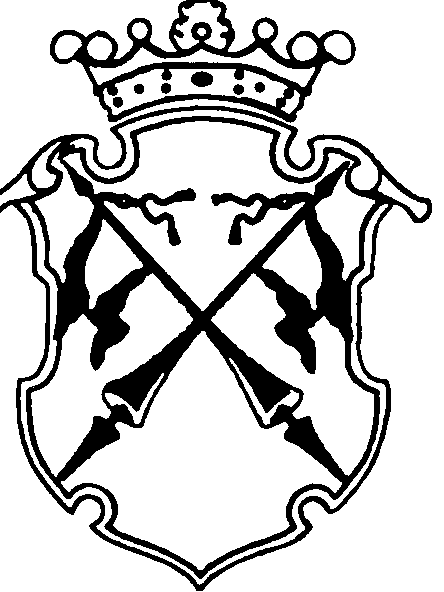 РЕСПУБЛИКА   КАРЕЛИЯКОНТРОЛЬНО-СЧЕТНЫЙ КОМИТЕТСОРТАВАЛЬСКОГО МУНИЦИПАЛЬНОГО РАЙОНАПРИКАЗот  «06»июля  2015г.                                           №24О внесении изменений и дополнений в План работы Контрольно-счетного комитета Сортавальского муниципального района на 2015 годВ связи с осуществлением совместно с Контрольно-счетной палатой Республики Карелия совместного экспертно-аналитического мероприятия:Внести дополнения в раздел I План работы Контрольно-счетного комитета Сортавальского муниципального района на 2015 год, утвержденный приказом Контрольно-счетного комитета Сортавальского муниципального района от 30.12.2014 года №33 (далее по тексту План работы), следующего содержания:Внести изменения в раздел III Плана работы следующего содержания:    В  графе « Ответственные за проведение мероприятия» по п.3.2 слова «Порожская Е.Б., Мангушева Н.В.» заменить словами «Порожская Е.Б.».Разместить уточненный План работы Контрольно-счетного комитета Сортавальского муниципального района на 2014 год в сети Интернет на официальном сайте Контрольно-счетного комитета Сортавальского муниципального района.Контроль над исполнением приказа оставляю за собой.Председатель комитета                                                  Н.А. Астафьева1.30Анализ эффективности использования средств бюджета Сортавальского муниципального района, полученных в виде субвенции из бюджета Республики Карелия, выделенных в 2013-2014 годах на государственное обеспечение и социальную поддержку детей-сирот и детей, оставшихся без попечения родителей, находящихся в муниципальном образовательном учреждении для детей-сирот и детей, оставшихся без попечения родителей    август-сентябрьМангушева Н.В.подпункт 4 п.7.1. Положения о контрольно-счетном комитете Сортавальского муниципального района